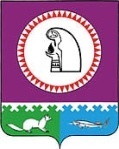 О внесении изменений в решение Совета депутатов городского поселения Октябрьское от 24.06.2008 № 155 «Об утверждении правил землепользования и застройки городского поселения Октябрьское»В соответствии со статьей 31, 33 Градостроительного кодекса Российской Федерации, учитывая протокол публичных слушаний и заключение о результатах публичных слушаний по проекту решения Совета депутатов городского поселения Октябрьское «О внесении изменений в Правила землепользования и застройки городского поселения октябрьское», Совет депутатов городского поселения Октябрьское РЕШИЛ:1. Внести в Правила землепользования и застройки городского поселения Октябрьское, утвержденные решением Совета депутатов городского поселения Октябрьское от 24.06.2008 № 155 «Об утверждении правил землепользования и застройки городского поселения Октябрьское», следующие изменения:1.1. В карте градостроительного зонирования территории населенного пункта                   пгт. Октябрьское внести следующие изменения:1.1.1. В границе планировочного квартала 01:02:03 выделить территориальную зону индивидуальной жилой застройки постоянного проживания (ЖЗ 103) в результате уменьшения территориальной зоны жилой застройки средней этажности (ЖЗ 102), согласно приложению № 1. 1.1.2. В границе планировочного квартала 01:04:18 выделить территориальную зону индивидуальной жилой застройки постоянного проживания (ЖЗ 103) в результате исключения территориальной зоны природных территорий (6РЗ 602), территориальной зоны промышленности (3ПР 301), согласно приложению № 2. 1.1.3. В границе планировочного квартала 01:04:19 выделить территориальную зону индивидуальной жилой застройки постоянного проживания (ЖЗ 103) в результате уменьшения территориальной зоны жилой застройки средней этажности (ЖЗ 102), согласно приложению № 3. 1.1.4. В границе планировочного квартала 01:04:04 выделить территориальную зону индивидуальной жилой застройки постоянного проживания (ЖЗ 103) в результате уменьшения территориальной зоны жилой застройки средней этажности (ЖЗ 102), согласно приложению № 4. 1.1.5. В границе планировочного квартала 01:02:07 выделить территориальную зону жилой застройки средней этажности (ЖЗ 102) в результате уменьшения территориальной зоны индивидуальной жилой застройки постоянного проживания (ЖЗ 103), согласно приложению № 5.1.1.6. В границе планировочного квартала 01:01:04 выделить территориальную зону торгового назначения (ОДЗ 203) в результате уменьшения территориальной зоны природных территорий (РЗ 602), согласно приложению № 6.1.2. В том 2 «Карта градостроительного зонирования. Градостроительные регламенты пгт. Октябрьское» внести следующие изменения:1.2.1. Планировочный квартал 01:02:03 планировочного микрорайона 01:02 дополнить территориальной зоной индивидуальной жилой застройки постоянного проживания (ЖЗ 103) с установленными разрешенными видами использования земельных участков и объектов капитального строительства, согласно приложению № 7.1.2.2. Планировочный квартал 01:04:18, планировочного микрорайона 01:04 дополнить территориальной зоной индивидуальной жилой застройки постоянного проживания (ЖЗ 103) с установленными разрешенными видами использования земельных участков и объектов капитального строительства, согласно приложению № 8. 1.2.3. Планировочный квартал 01:04:19, планировочного микрорайона 01:04 дополнить территориальной зоной индивидуальной жилой застройки постоянного проживания (ЖЗ 103) с установленными разрешенными видами использования земельных участков и объектов капитального строительства, согласно приложению № 9. 1.2.4. Планировочный квартал 01:04:04, планировочного микрорайона 01:04 дополнить территориальной зоной индивидуальной жилой застройки постоянного проживания (ЖЗ 103) с установленными разрешенными видами использования земельных участков и объектов капитального строительства, согласно приложению № 10. 1.2.5. Планировочный квартал 01:02:07, планировочного микрорайона 01:02 дополнить территориальной зоной жилой застройки средней этажности (ЖЗ 102) с установленными разрешенными видами использования земельных участков и объектов капитального строительства, согласно приложению № 11. 1.2.6. Планировочный квартал 01:01:04, планировочного микрорайона 01:01 дополнить территориальной зоной торгового назначения (ОДЗ 203) с установленными разрешенными видами использования земельных участков и объектов капитального строительства, согласно приложению № 12.1.3. В карте градостроительного зонирования территории населенного пункта                   с. Большой Камень следующие изменения:1.3.1. В границах планировочных кварталов 02:01:02, 02:01:03 выделить территориальную зону индивидуальной жилой застройки постоянного проживания (ЖЗ 103) в результате исключения территориальной зоны природных территорий (6РЗ 602), согласно приложению № 13. 1.4. В том 2 «Карта градостроительного зонирования. Градостроительные регламенты с. Большой Камень» внести следующие изменения:1.4.1. Планировочные квартала 02:01:02, 02:01:03  планировочного микрорайона 02:01 дополнить территориальную зону индивидуальной жилой застройки постоянного проживания (ЖЗ 103) с установленными разрешенными видами использования земельных участков и объектов капитального строительства, согласно приложению № 14. 2.  Обнародовать настоящее решение путем размещения на официальном сайте городского поселения Октябрьское в сети Интернет (www.admoktpos.ru).3.   Решение вступает в силу после его официального обнародования.4. Контроль за исполнением настоящего решения возложить на комиссию по экономике и природопользованию (Медведева А.А.).Глава городского                                                                   Председатель Совета депутатов поселения Октябрьское                                                         городского поселения Октябрьское                                                                                                                                                                                    ______________В.В.Сенченков                                            _______________ Л.Н. Черкасова«___»_________2015 года                                                     «___»_____________2015 годаПриложение 1к решению Совета депутатов городского поселения Октябрьское от «___» ____________ 2015 № _______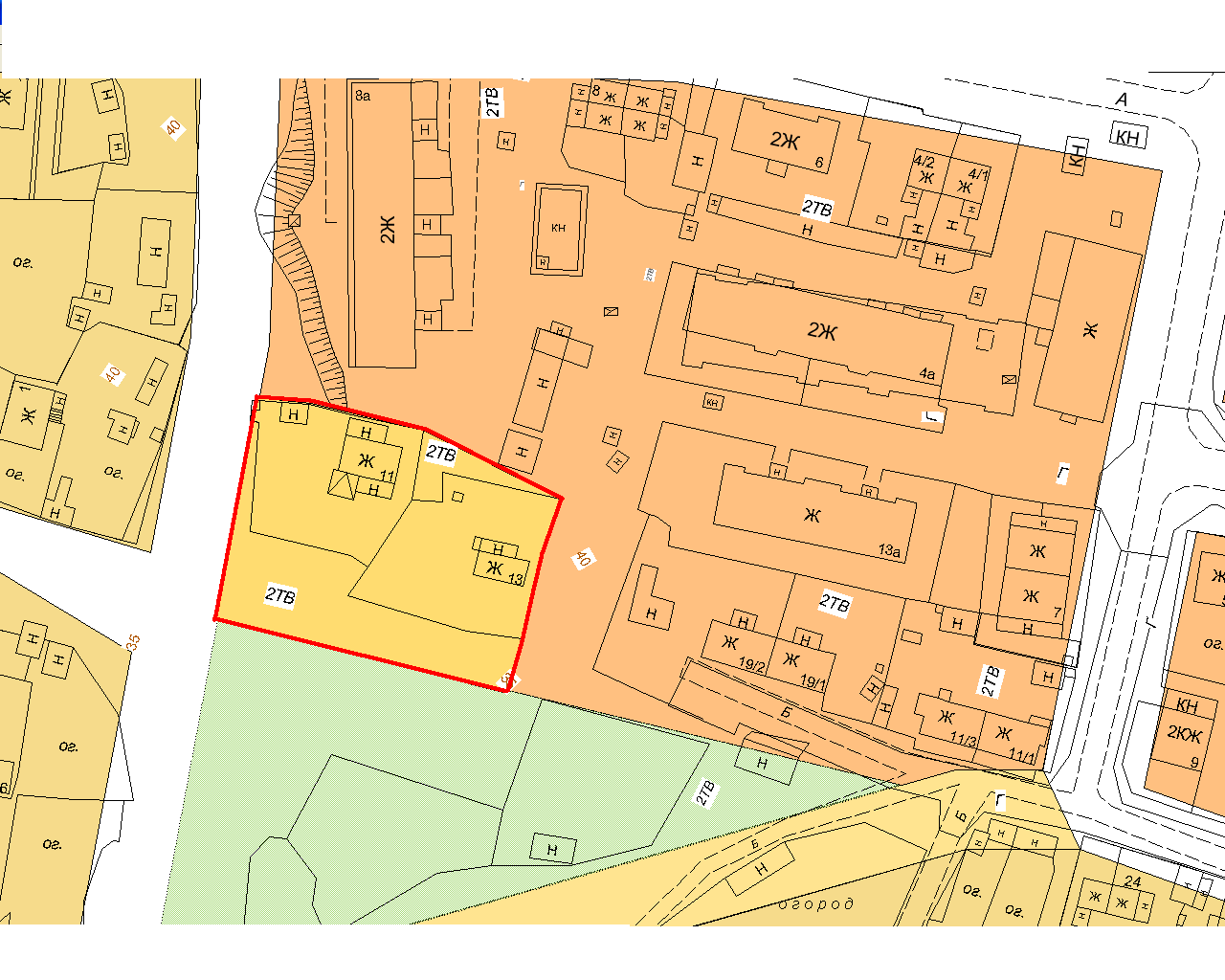 Приложение 2к решению Совета депутатов городского поселения Октябрьское от «___» ____________ 2015 № _______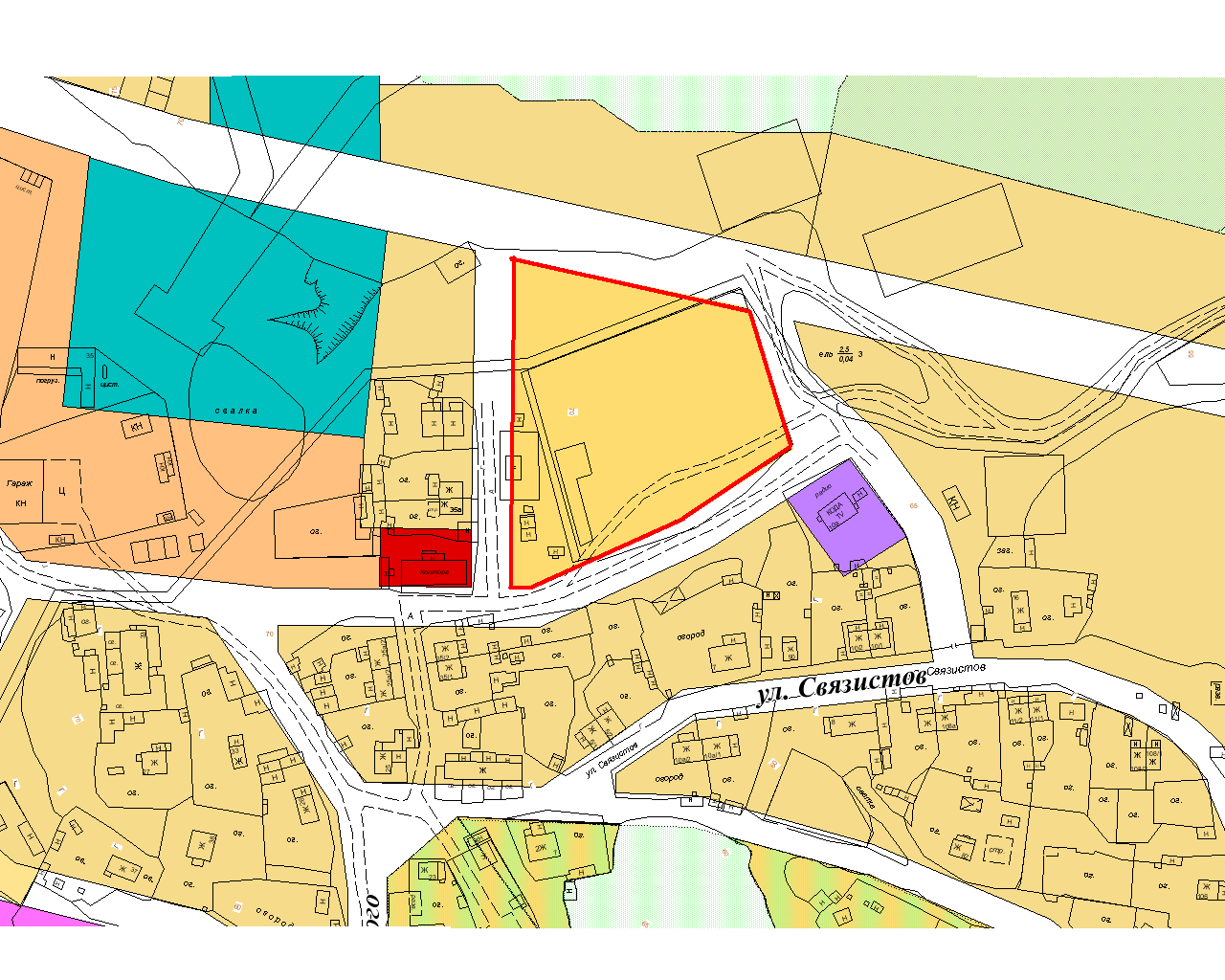 Приложение 3к решению Совета депутатов городского поселения Октябрьское от «___» ____________ 2015 № _______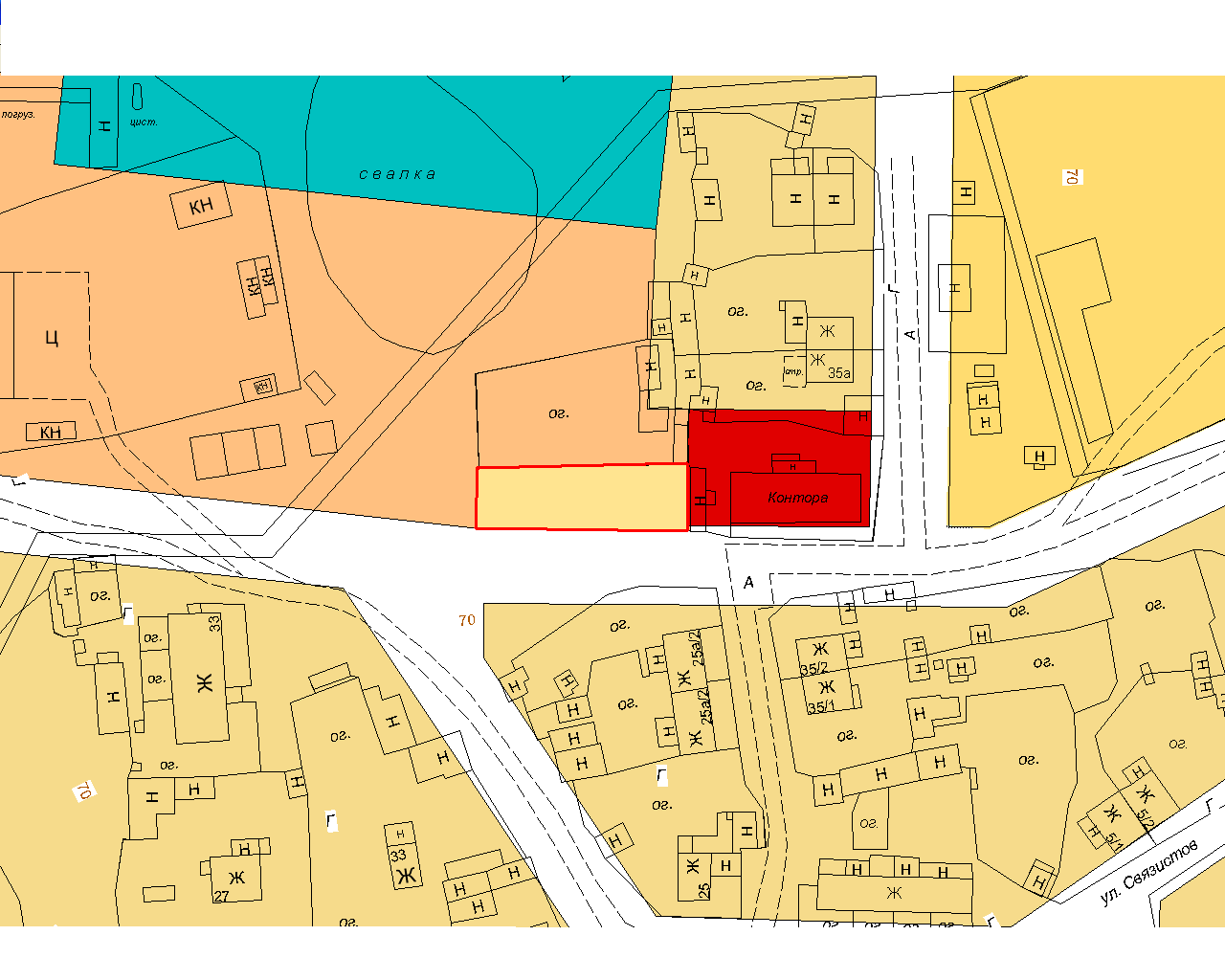 Приложение 4к решению Совета депутатов городского поселения Октябрьское от «___» ____________ 2015 № _______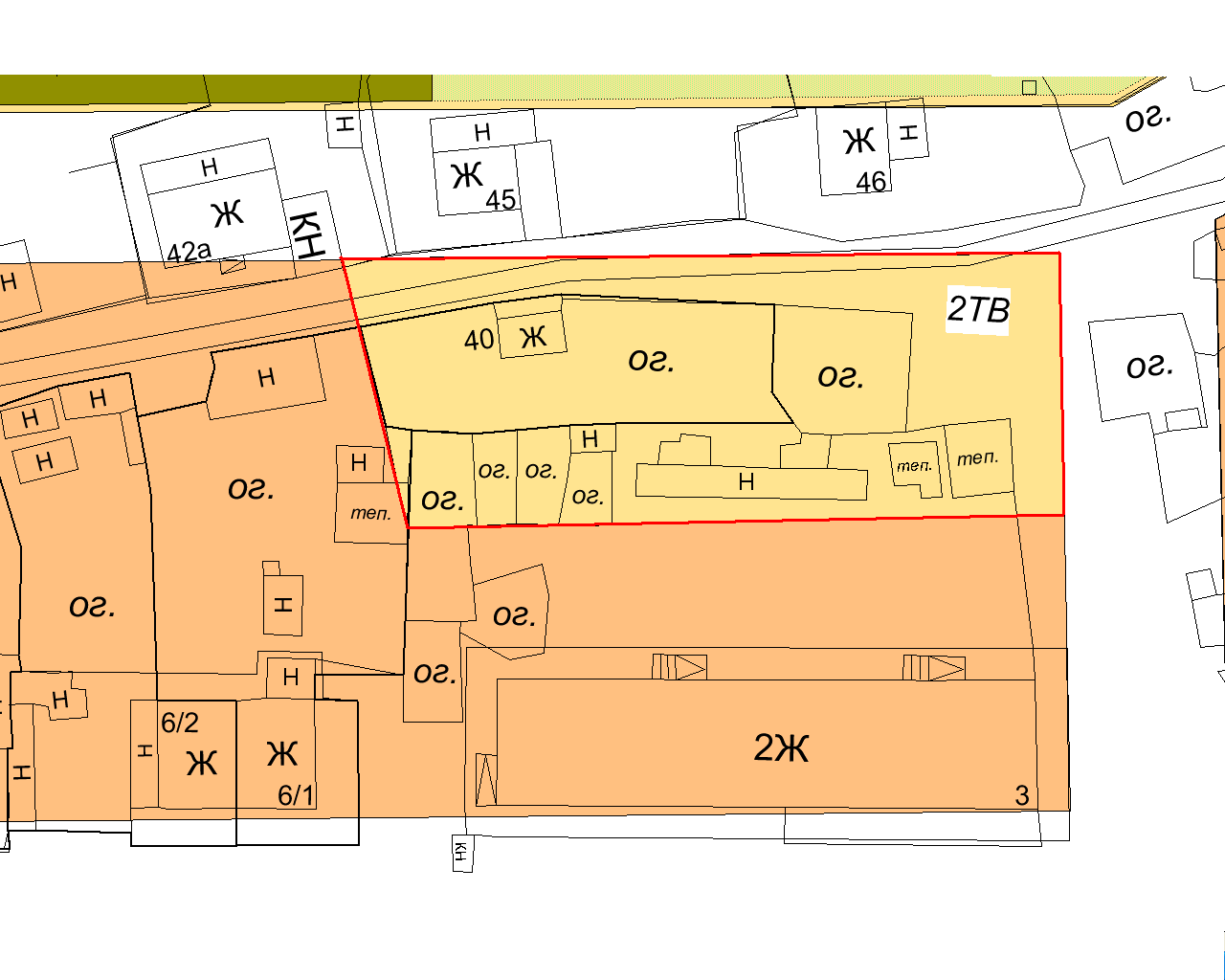 Приложение 5к решению Совета депутатов городского поселения Октябрьское от «___» ____________ 2015 № _______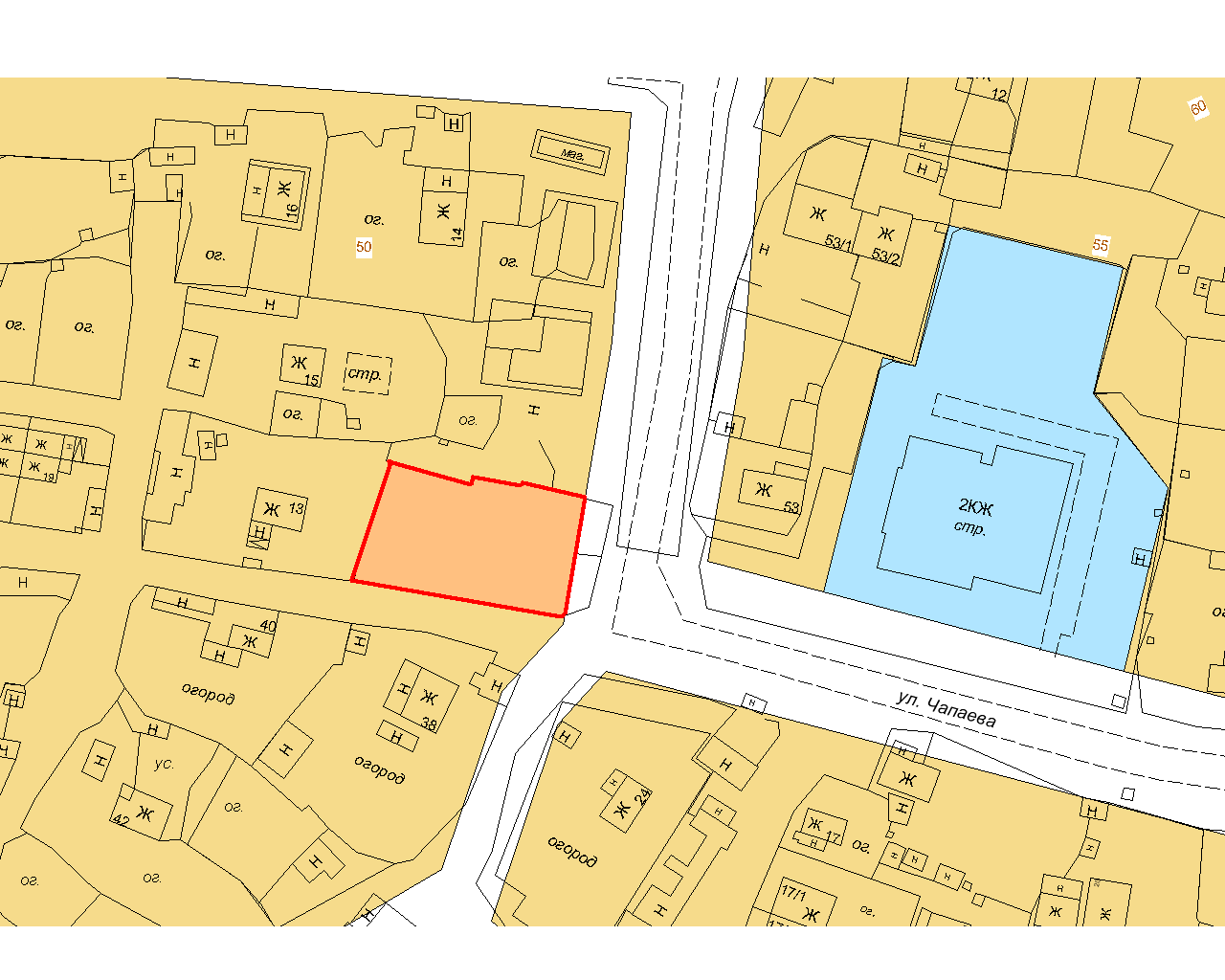 Приложение 6к решению Совета депутатов городского поселения Октябрьское от «___» ____________ 2015 № _______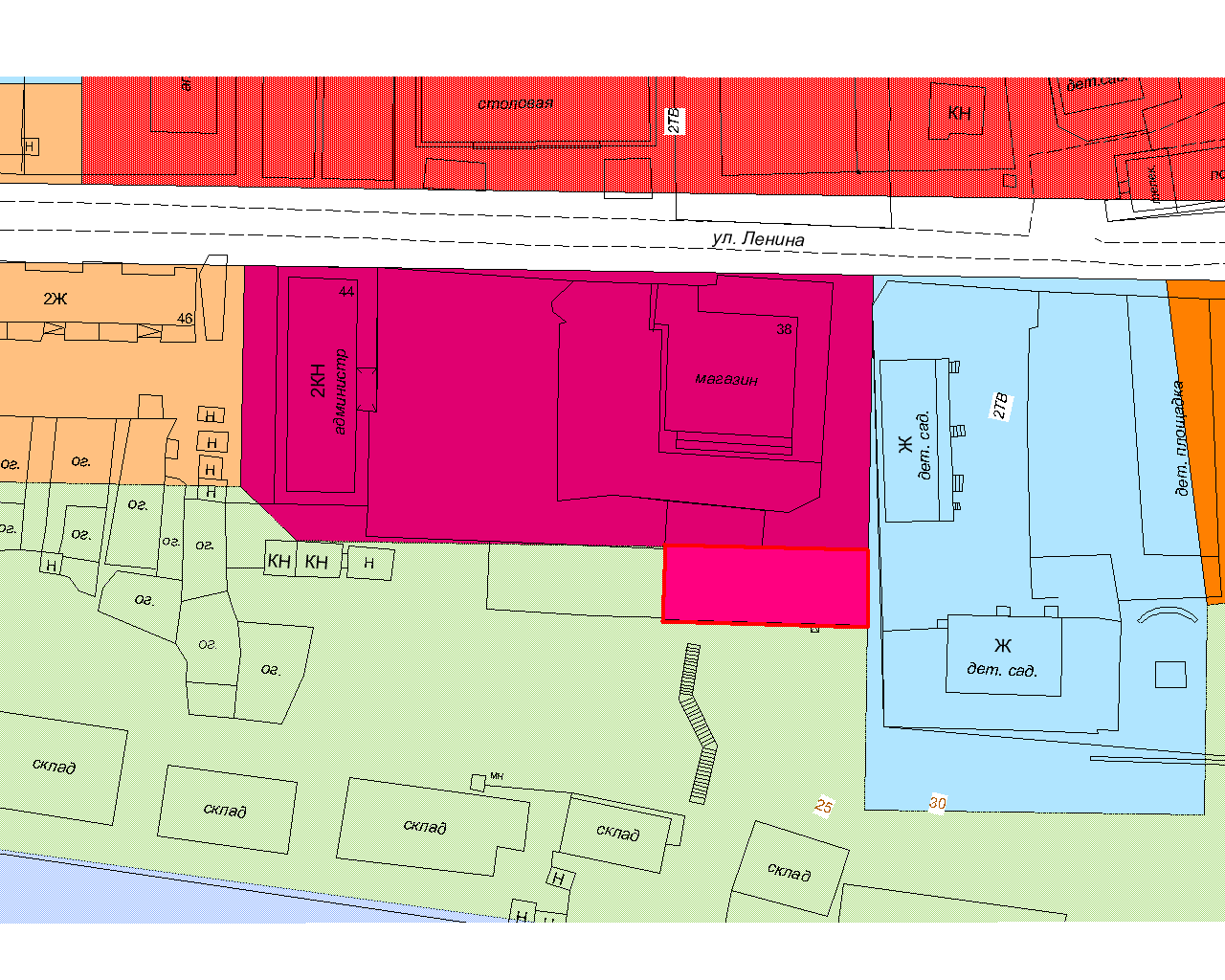 Приложение 7к решению Совета депутатов городского поселения Октябрьское от «___» ____________ 2015 № _______ЗОНА ИНДИВИДУАЛЬНОЙ ЖИЛОЙ ЗАСТРОЙКИ ПОСТОЯННОГО ПРОЖИВАНИЯ (1ЖЗ 103)1.   ХАРАКТЕРИСТИКИ СОВРЕМЕННОГО СОСТОЯНИЯ И ИСПОЛЬЗОВАНИЯ ТЕРРИТОРИИВИДЫ ИСПОЛЬЗОВАНИЯ ЗЕМЕЛЬНЫХ УЧАСТКОВ И ОБЪЕКТОВ КАПИТАЛЬНОГО СТРОИТЕЛЬСТВА:1эт. индивидуальные жилые дома. 1эт. многоквартирный жилой дом.СОВРЕМЕННОЕ СОСТОЯНИЕ ТЕРРИТОРИИ:Территория сложившейся застройки жилыми домами разной степени ветхости.НЕСООТВЕТСТВУЮЩЕЕ ИСПОЛЬЗОВАНИЕ ТЕРРИТОРИИ:Нет.2.   ОСНОВНЫЕ ВИДЫ И ПАРАМЕТРЫ РАЗРЕШЁННОГО ИСПОЛЬЗОВАНИЯ ЗЕМЕЛЬНЫХ УЧАСТКОВ И ОБЪЕКТОВ КАПИТАЛЬНОГО СТРОИТЕЛЬСТВА3.   ВСПОМОГАТЕЛЬНЫЕ ВИДЫ И ПАРАМЕТРЫ РАЗРЕШЁННОГО ИСПОЛЬЗОВАНИЯ ЗЕМЕЛЬНЫХ УЧАСТКОВ И ОБЪЕКТОВ КАПИТАЛЬНОГО СТРОИТЕЛЬСТВАПриложение 8к решению Совета депутатов городского поселения Октябрьское от «___» ____________ 2015 № _______ЗОНА ИНДИВИДУАЛЬНОЙ ЖИЛОЙ ЗАСТРОЙКИ ПОСТОЯННОГО ПРОЖИВАНИЯ (1ЖЗ 103)1.   ХАРАКТЕРИСТИКИ СОВРЕМЕННОГО СОСТОЯНИЯ И ИСПОЛЬЗОВАНИЯ ТЕРРИТОРИИВИДЫ ИСПОЛЬЗОВАНИЯ ЗЕМЕЛЬНЫХ УЧАСТКОВ И ОБЪЕКТОВ КАПИТАЛЬНОГО СТРОИТЕЛЬСТВА:1эт. индивидуальные жилые дома  1эт. многоквартирные жилые дома. Территории свободные от застройки.СОВРЕМЕННОЕ СОСТОЯНИЕ ТЕРРИТОРИИ:Территория не сформирована, на стадии освоения.НЕСООТВЕТСТВУЮЩЕЕ ИСПОЛЬЗОВАНИЕ ТЕРРИТОРИИ:Нет.2.   ОСНОВНЫЕ ВИДЫ И ПАРАМЕТРЫ РАЗРЕШЁННОГО ИСПОЛЬЗОВАНИЯ ЗЕМЕЛЬНЫХ УЧАСТКОВ И ОБЪЕКТОВ КАПИТАЛЬНОГО СТРОИТЕЛЬСТВА3.   ВСПОМОГАТЕЛЬНЫЕ ВИДЫ И ПАРАМЕТРЫ РАЗРЕШЁННОГО ИСПОЛЬЗОВАНИЯ ЗЕМЕЛЬНЫХ УЧАСТКОВ И ОБЪЕКТОВ КАПИТАЛЬНОГО СТРОИТЕЛЬСТВАПриложение 9к решению Совета депутатов городского поселения Октябрьское от «___» ____________ 2015 № _______ЗОНА ИНДИВИДУАЛЬНОЙ ЖИЛОЙ ЗАСТРОЙКИ ПОСТОЯННОГО ПРОЖИВАНИЯ (1ЖЗ 103)1.   ХАРАКТЕРИСТИКИ СОВРЕМЕННОГО СОСТОЯНИЯ И ИСПОЛЬЗОВАНИЯ ТЕРРИТОРИИВИДЫ ИСПОЛЬЗОВАНИЯ ЗЕМЕЛЬНЫХ УЧАСТКОВ И ОБЪЕКТОВ КАПИТАЛЬНОГО СТРОИТЕЛЬСТВА:1эт. индивидуальные жилые дома 1эт. многоквартирные жилые дома. Территории свободные от застройки.СОВРЕМЕННОЕ СОСТОЯНИЕ ТЕРРИТОРИИ:Территория не сформирована, на стадии освоения.НЕСООТВЕТСТВУЮЩЕЕ ИСПОЛЬЗОВАНИЕ ТЕРРИТОРИИ:Нет.2.   ОСНОВНЫЕ ВИДЫ И ПАРАМЕТРЫ РАЗРЕШЁННОГО ИСПОЛЬЗОВАНИЯ ЗЕМЕЛЬНЫХ УЧАСТКОВ И ОБЪЕКТОВ КАПИТАЛЬНОГО СТРОИТЕЛЬСТВА3.   ВСПОМОГАТЕЛЬНЫЕ ВИДЫ И ПАРАМЕТРЫ РАЗРЕШЁННОГО ИСПОЛЬЗОВАНИЯ ЗЕМЕЛЬНЫХ УЧАСТКОВ И ОБЪЕКТОВ КАПИТАЛЬНОГО СТРОИТЕЛЬСТВАПриложение 10к решению Совета депутатов городского поселения Октябрьское от «___» ____________ 2015 № _______ЗОНА ИНДИВИДУАЛЬНОЙ ЖИЛОЙ ЗАСТРОЙКИ ПОСТОЯННОГО ПРОЖИВАНИЯ (1ЖЗ 103)1.   ХАРАКТЕРИСТИКИ СОВРЕМЕННОГО СОСТОЯНИЯ И ИСПОЛЬЗОВАНИЯ ТЕРРИТОРИИВИДЫ ИСПОЛЬЗОВАНИЯ ЗЕМЕЛЬНЫХ УЧАСТКОВ И ОБЪЕКТОВ КАПИТАЛЬНОГО СТРОИТЕЛЬСТВА:1эт. индивидуальные жилые дома  1эт. многоквартирные жилые дома. Территории свободные от застройки.СОВРЕМЕННОЕ СОСТОЯНИЕ ТЕРРИТОРИИ:Территория не сформирована, на стадии освоения.НЕСООТВЕТСТВУЮЩЕЕ ИСПОЛЬЗОВАНИЕ ТЕРРИТОРИИ:Нет.2.   ОСНОВНЫЕ ВИДЫ И ПАРАМЕТРЫ РАЗРЕШЁННОГО ИСПОЛЬЗОВАНИЯ ЗЕМЕЛЬНЫХ УЧАСТКОВ И ОБЪЕКТОВ КАПИТАЛЬНОГО СТРОИТЕЛЬСТВА3.   ВСПОМОГАТЕЛЬНЫЕ ВИДЫ И ПАРАМЕТРЫ РАЗРЕШЁННОГО ИСПОЛЬЗОВАНИЯ ЗЕМЕЛЬНЫХ УЧАСТКОВ И ОБЪЕКТОВ КАПИТАЛЬНОГО СТРОИТЕЛЬСТВАПриложение 11к решению Совета депутатов городского поселения Октябрьское от «___» ____________ 2015 № _______ЗОНА ЖИЛОЙ ЗАСТРОЙКИ СРЕДНЕЙ ЭТАЖНОСТИ (1ЖЗ 102)1.   ХАРАКТЕРИСТИКИ СОВРЕМЕННОГО СОСТОЯНИЯ И ИСПОЛЬЗОВАНИЯ ТЕРРИТОРИИВИДЫ ИСПОЛЬЗОВАНИЯ ЗЕМЕЛЬНЫХ УЧАСТКОВ И ОБЪЕКТОВ КАПИТАЛЬНОГО СТРОИТЕЛЬСТВА:м жилые дома.СОВРЕМЕННОЕ СОСТОЯНИЕ ТЕРРИТОРИИ:НЕСООТВЕТСТВУЮЩЕЕ ИСПОЛЬЗОВАНИЕ ТЕРРИТОРИИ:Нет.2.   ОСНОВНЫЕ ВИДЫ И ПАРАМЕТРЫ РАЗРЕШЁННОГО ИСПОЛЬЗОВАНИЯ ЗЕМЕЛЬНЫХ УЧАСТКОВ И ОБЪЕКТОВ КАПИТАЛЬНОГО СТРОИТЕЛЬСТВА3.   ВСПОМОГАТЕЛЬНЫЕ ВИДЫ И ПАРАМЕТРЫ РАЗРЕШЁННОГО ИСПОЛЬЗОВАНИЯ ЗЕМЕЛЬНЫХ УЧАСТКОВ И ОБЪЕКТОВ КАПИТАЛЬНОГО СТРОИТЕЛЬСТВА: Нет.Приложение 12к решению Совета депутатов городского поселения Октябрьское от «___» ____________ 2015 № _______ЗОНА ТОРГОВОГО НАЗНАЧЕНИЯ (2ОДЗ 203)1.   ХАРАКТЕРИСТИКИ СОВРЕМЕННОГО СОСТОЯНИЯ И ИСПОЛЬЗОВАНИЯ ТЕРРИТОРИИВИДЫ ИСПОЛЬЗОВАНИЯ ЗЕМЕЛЬНЫХ УЧАСТКОВ И ОБЪЕКТОВ КАПИТАЛЬНОГО СТРОИТЕЛЬСТВА:Магазин 1эт. Строящийся магазин. 1эт. индивидуальный жилой дом. Административное здание 2эт.СОВРЕМЕННОЕ СОСТОЯНИЕ ТЕРРИТОРИИ:Территория не достаточно благоустроенная.НЕСООТВЕТСТВУЮЩЕЕ ИСПОЛЬЗОВАНИЕ ТЕРРИТОРИИ:Нет.2.   ОСНОВНЫЕ ВИДЫ И ПАРАМЕТРЫ РАЗРЕШЁННОГО ИСПОЛЬЗОВАНИЯ ЗЕМЕЛЬНЫХ УЧАСТКОВ И ОБЪЕКТОВ КАПИТАЛЬНОГО СТРОИТЕЛЬСТВА3.   ВСПОМОГАТЕЛЬНЫЕ ВИДЫ И ПАРАМЕТРЫ РАЗРЕШЁННОГО ИСПОЛЬЗОВАНИЯ ЗЕМЕЛЬНЫХ УЧАСТКОВ И ОБЪЕКТОВ КАПИТАЛЬНОГО СТРОИТЕЛЬСТВА: Нет.Приложение 13к решению Совета депутатов городского поселения Октябрьское от «___» ____________ 2015 № _______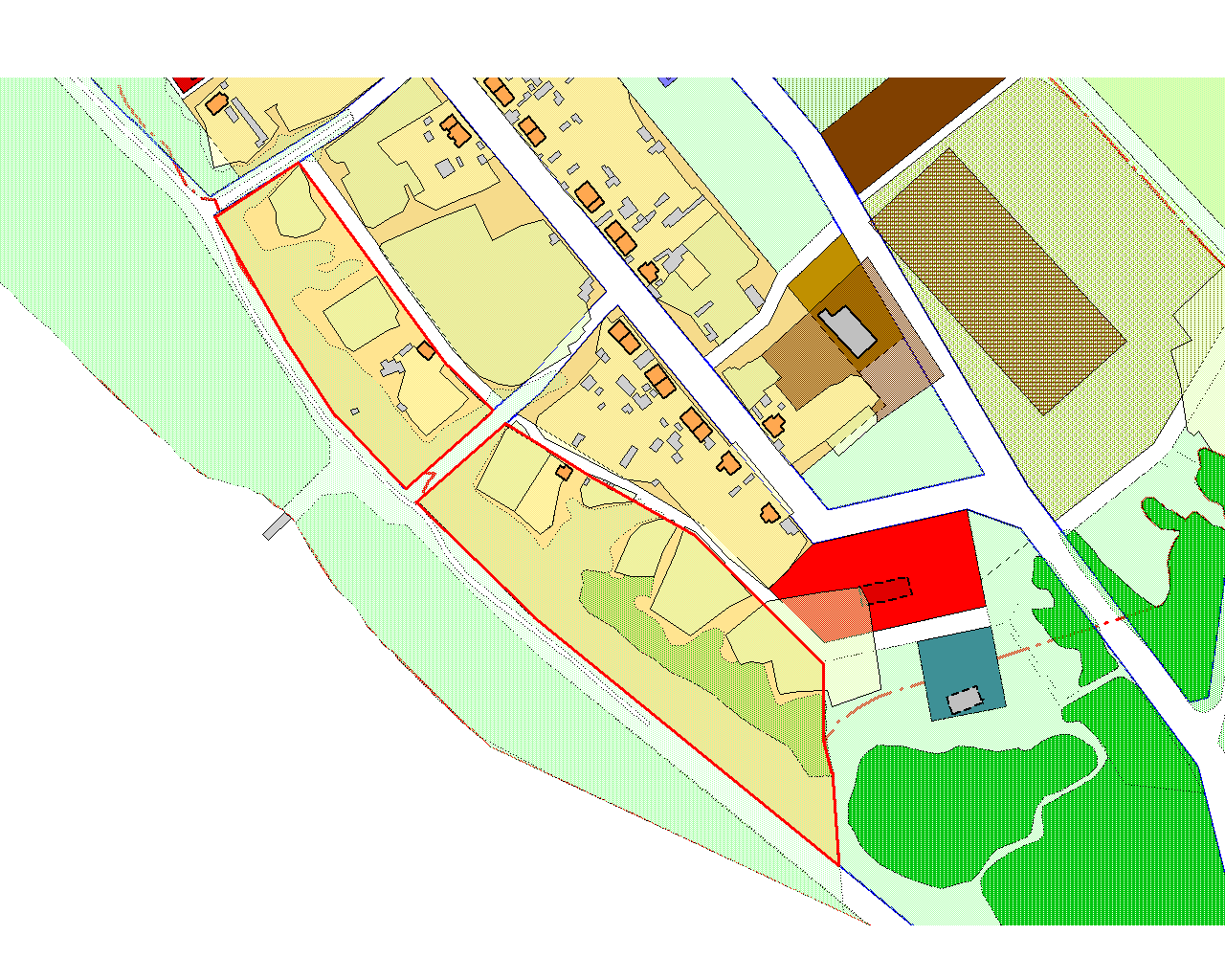 Приложение 14к решению Совета депутатов городского поселения Октябрьское от «___» ____________ 2015 № _______ЗОНА ИНДИВИДУАЛЬНОЙ ЖИЛОЙ ЗАСТРОЙКИ ПОСТОЯННОГО ПРОЖИВАНИЯ (1ЖЗ 103)1.   ХАРАКТЕРИСТИКИ СОВРЕМЕННОГО СОСТОЯНИЯ И ИСПОЛЬЗОВАНИЯ ТЕРРИТОРИИВИДЫ ИСПОЛЬЗОВАНИЯ ЗЕМЕЛЬНЫХ УЧАСТКОВ И ОБЪЕКТОВ КАПИТАЛЬНОГО СТРОИТЕЛЬСТВА:1эт. индивидуальные жилые дома  1эт. многоквартирные жилые дома. Территории свободные от застройки.СОВРЕМЕННОЕ СОСТОЯНИЕ ТЕРРИТОРИИ:Территория не сформирована, на стадии освоения.НЕСООТВЕТСТВУЮЩЕЕ ИСПОЛЬЗОВАНИЕ ТЕРРИТОРИИ:Нет.2.   ОСНОВНЫЕ ВИДЫ И ПАРАМЕТРЫ РАЗРЕШЁННОГО ИСПОЛЬЗОВАНИЯ ЗЕМЕЛЬНЫХ УЧАСТКОВ И ОБЪЕКТОВ КАПИТАЛЬНОГО СТРОИТЕЛЬСТВА3.   ВСПОМОГАТЕЛЬНЫЕ ВИДЫ И ПАРАМЕТРЫ РАЗРЕШЁННОГО ИСПОЛЬЗОВАНИЯ ЗЕМЕЛЬНЫХ УЧАСТКОВ И ОБЪЕКТОВ КАПИТАЛЬНОГО СТРОИТЕЛЬСТВАПРОЕКТПРОЕКТПРОЕКТПРОЕКТПРОЕКТПРОЕКТПРОЕКТПРОЕКТПРОЕКТПРОЕКТСОВЕТ ДЕПУТАТОВГОРОДСКОЕ ПОСЕЛЕНИЕ ОКТЯБРЬСКОЕОктябрьского районаХанты-Мансийского автономного округа - ЮгрыРЕШЕНИЕСОВЕТ ДЕПУТАТОВГОРОДСКОЕ ПОСЕЛЕНИЕ ОКТЯБРЬСКОЕОктябрьского районаХанты-Мансийского автономного округа - ЮгрыРЕШЕНИЕСОВЕТ ДЕПУТАТОВГОРОДСКОЕ ПОСЕЛЕНИЕ ОКТЯБРЬСКОЕОктябрьского районаХанты-Мансийского автономного округа - ЮгрыРЕШЕНИЕСОВЕТ ДЕПУТАТОВГОРОДСКОЕ ПОСЕЛЕНИЕ ОКТЯБРЬСКОЕОктябрьского районаХанты-Мансийского автономного округа - ЮгрыРЕШЕНИЕСОВЕТ ДЕПУТАТОВГОРОДСКОЕ ПОСЕЛЕНИЕ ОКТЯБРЬСКОЕОктябрьского районаХанты-Мансийского автономного округа - ЮгрыРЕШЕНИЕСОВЕТ ДЕПУТАТОВГОРОДСКОЕ ПОСЕЛЕНИЕ ОКТЯБРЬСКОЕОктябрьского районаХанты-Мансийского автономного округа - ЮгрыРЕШЕНИЕСОВЕТ ДЕПУТАТОВГОРОДСКОЕ ПОСЕЛЕНИЕ ОКТЯБРЬСКОЕОктябрьского районаХанты-Мансийского автономного округа - ЮгрыРЕШЕНИЕСОВЕТ ДЕПУТАТОВГОРОДСКОЕ ПОСЕЛЕНИЕ ОКТЯБРЬСКОЕОктябрьского районаХанты-Мансийского автономного округа - ЮгрыРЕШЕНИЕСОВЕТ ДЕПУТАТОВГОРОДСКОЕ ПОСЕЛЕНИЕ ОКТЯБРЬСКОЕОктябрьского районаХанты-Мансийского автономного округа - ЮгрыРЕШЕНИЕСОВЕТ ДЕПУТАТОВГОРОДСКОЕ ПОСЕЛЕНИЕ ОКТЯБРЬСКОЕОктябрьского районаХанты-Мансийского автономного округа - ЮгрыРЕШЕНИЕ«»20015г.№п. г. т. Октябрьскоеп. г. т. Октябрьскоеп. г. т. Октябрьскоеп. г. т. Октябрьскоеп. г. т. Октябрьскоеп. г. т. Октябрьскоеп. г. т. Октябрьскоеп. г. т. Октябрьскоеп. г. т. Октябрьскоеп. г. т. ОктябрьскоеОСНОВНЫЕ ВИДЫ РАЗРЕШЕННОГО ИСПОЛЬЗОВАНИЯПАРАМЕТРЫ РАЗРЕШЕННОГО ИСПОЛЬЗОВАНИЯОСОБЫЕ УСЛОВИЯ РЕАЛИЗАЦИИ РЕГЛАМЕНТАУсадебная застройка.Этажность - до 2 эт. Высота зданий с возможным мансардным завершением до конька скатной кровли не более - .Высота ограждения земельных участков не более - .Расстояние от границ соседнего участка до основного строения (жилого дома) -  .Величина допустимого отступа здания от красной линии улиц не менее - .Новое строительство и реконструкцию застройки вести по утвержденному проекту планировки и межевания территории.Не допускается размещение хозяйственных построек со стороны улиц за исключением гаражей.Подходы и подъезды к домам выполнить с водопропускными трубами.Ограждение земельных участков со стороны улиц должно быть единообразным как минимум на протяжении одного квартала.Отделка фасадов жилых домов высококачественными строительными материалами. Не допускается использование в открытом виде материалов, которые должны находиться под прикрытием (бетонные блоки, не лицевой кирпич и т. п.).ВСПОМОГАТЕЛЬНЫЕ ВИДЫ РАЗРЕШЕННОГО ИСПОЛЬЗОВАНИЯПАРАМЕТРЫ РАЗРЕШЕННОГО ИСПОЛЬЗОВАНИЯОСОБЫЕ УСЛОВИЯ РЕАЛИЗАЦИИ РЕГЛАМЕНТАОбъекты  сельскохозяйственного назначения, связанные с выращиванием цветов, фруктов, овощей, грибов, ягод.Этажность -1 эт. Высота - до . Общая площадь помещений -до  2 .Пристроенные к жилым домам либо к хозпостройкам  и отдельностоящие.Хозяйственные постройки.Этажность -1 эт. Общая площадь помещений до 60 кв.м .Расстояние от границ соседнего участка до хозпостроек и прочих строений не менее .Высота строений до верха плоской кровли не более - , до конька скатной кровли не более - .Отдельностоящие строения.Допускается блокировка хозяйственных построек на смежных участках при условии взаимного согласия собственников жилых домов.Объекты хранения  индивидуального автотранспорта.Общая площадь помещений -до  2 .Без СЗЗ.ОСНОВНЫЕ ВИДЫ РАЗРЕШЕННОГО ИСПОЛЬЗОВАНИЯПАРАМЕТРЫ РАЗРЕШЕННОГО ИСПОЛЬЗОВАНИЯОСОБЫЕ УСЛОВИЯ РЕАЛИЗАЦИИ РЕГЛАМЕНТАУсадебная застройка.Этажность - 1 - 2 эт. Высота зданий с возможным мансардным завершением до конька скатной кровли не более - .Высота ограждения земельных участков не более - .Расстояние от границ соседнего участка до основного строения (жилого дома) -  .Величина допустимого отступа здания от красной линии улиц не менее - .Формирование застройки вести по утвержденному проекту планировки и межевания территории.Не допускается размещение хозяйственных построек со стороны улиц за исключением гаражей.Подходы и подъезды к домам выполнить с водопропускными трубами.Ограждение земельных участков со стороны улиц должно быть единообразным как минимум на протяжении одного квартала.Отделка фасадов жилых домов высококачественными строительными материалами. Не допускается использование в открытом виде материалов, которые должны находиться под прикрытием (бетонные блоки, не лицевой кирпич и т. п.).ВСПОМОГАТЕЛЬНЫЕ ВИДЫ РАЗРЕШЕННОГО ИСПОЛЬЗОВАНИЯПАРАМЕТРЫ РАЗРЕШЕННОГО ИСПОЛЬЗОВАНИЯОСОБЫЕ УСЛОВИЯ РЕАЛИЗАЦИИ РЕГЛАМЕНТАОбъекты торгового назначения, Объекты бытового обслуживанияЭтажность - 1 эт. Высота - до . Общая площадь помещений -до  2 .Встроено-пристроенные в 1 этажи жилых домов.Хозяйственные постройки.Этажность -1 эт. Общая площадь помещений до 60 кв.м .Расстояние от границ соседнего участка до хозпостроек и прочих строений не менее .Высота строений до верха плоской кровли не более - , до конька скатной кровли не более - .Отдельностоящие строения.Допускается блокировка хозяйственных построек на смежных участках при условии взаимного согласия собственников жилых домов.Объекты хранения  индивидуального автотранспорта.Общая площадь помещений -до  2 .Без СЗЗ.Объекты медицинского назначенияОбщая площадь помещенийдо 25- 2 .Встроено-пристроенные в 1 этажи жилых домов.Без санитарно-защитных зон.Объекты  сельскохозяйственного назначения, связанные с выращиванием цветов, фруктов, овощей, грибов, ягод.Этажность -1 эт. Высота - до . Общая площадь помещений -до  2 .Пристроенные к жилым домам либо к хозпостройкам  и отдельностоящие.ОСНОВНЫЕ ВИДЫ РАЗРЕШЕННОГО ИСПОЛЬЗОВАНИЯПАРАМЕТРЫ РАЗРЕШЕННОГО ИСПОЛЬЗОВАНИЯОСОБЫЕ УСЛОВИЯ РЕАЛИЗАЦИИ РЕГЛАМЕНТАУсадебная застройка.Этажность - 1 - 2 эт. Высота зданий с возможным мансардным завершением до конька скатной кровли не более - .Высота ограждения земельных участков не более - .Расстояние от границ соседнего участка до основного строения (жилого дома) -  .Величина допустимого отступа здания от красной линии улиц не менее - .Формирование застройки вести по утвержденному проекту планировки и межевания территории.Не допускается размещение хозяйственных построек со стороны улиц за исключением гаражей.Подходы и подъезды к домам выполнить с водопропускными трубами.Ограждение земельных участков со стороны улиц должно быть единообразным как минимум на протяжении одного квартала.Отделка фасадов жилых домов высококачественными строительными материалами. Не допускается использование в открытом виде материалов, которые должны находиться под прикрытием (бетонные блоки, не лицевой кирпич и т. п.).ВСПОМОГАТЕЛЬНЫЕ ВИДЫ РАЗРЕШЕННОГО ИСПОЛЬЗОВАНИЯПАРАМЕТРЫ РАЗРЕШЕННОГО ИСПОЛЬЗОВАНИЯОСОБЫЕ УСЛОВИЯ РЕАЛИЗАЦИИ РЕГЛАМЕНТАОбъекты торгового назначения, Объекты бытового обслуживанияЭтажность - 1 эт. Высота - до . Общая площадь помещений -до  2 .Встроено-пристроенные в 1 этажи жилых домов.Хозяйственные постройки.Этажность -1 эт. Общая площадь помещений до 60 кв.м .Расстояние от границ соседнего участка до хозпостроек и прочих строений не менее .Высота строений до верха плоской кровли не более - , до конька скатной кровли не более - .Отдельностоящие строения.Допускается блокировка хозяйственных построек на смежных участках при условии взаимного согласия собственников жилых домов.Объекты хранения  индивидуального автотранспорта.Общая площадь помещений -до  2 .Без СЗЗ.Объекты медицинского назначенияОбщая площадь помещенийдо 25- 2 .Встроено-пристроенные в 1 этажи жилых домов.Без санитарно-защитных зон.Объекты  сельскохозяйственного назначения, связанные с выращиванием цветов, фруктов, овощей, грибов, ягод.Этажность -1 эт. Высота - до . Общая площадь помещений -до  2 .Пристроенные к жилым домам либо к хозпостройкам  и отдельностоящие.ОСНОВНЫЕ ВИДЫ РАЗРЕШЕННОГО ИСПОЛЬЗОВАНИЯПАРАМЕТРЫ РАЗРЕШЕННОГО ИСПОЛЬЗОВАНИЯОСОБЫЕ УСЛОВИЯ РЕАЛИЗАЦИИ РЕГЛАМЕНТАУсадебная застройка.Этажность - 1 - 2 эт. Высота зданий с возможным мансардным завершением до конька скатной кровли не более - .Высота ограждения земельных участков не более - .Расстояние от границ соседнего участка до основного строения (жилого дома) -  .Величина допустимого отступа здания от красной линии улиц не менее - .Формирование застройки вести по утвержденному проекту планировки и межевания территории.Не допускается размещение хозяйственных построек со стороны улиц за исключением гаражей.Подходы и подъезды к домам выполнить с водопропускными трубами.Ограждение земельных участков со стороны улиц должно быть единообразным как минимум на протяжении одного квартала.Отделка фасадов жилых домов высококачественными строительными материалами. Не допускается использование в открытом виде материалов, которые должны находиться под прикрытием (бетонные блоки, не лицевой кирпич и т. п.).ВСПОМОГАТЕЛЬНЫЕ ВИДЫ РАЗРЕШЕННОГО ИСПОЛЬЗОВАНИЯПАРАМЕТРЫ РАЗРЕШЕННОГО ИСПОЛЬЗОВАНИЯОСОБЫЕ УСЛОВИЯ РЕАЛИЗАЦИИ РЕГЛАМЕНТАОбъекты торгового назначения, Объекты бытового обслуживанияЭтажность - 1 эт. Высота - до . Общая площадь помещений -до  2 .Встроено-пристроенные в 1 этажи жилых домов.Хозяйственные постройки.Этажность -1 эт. Общая площадь помещений до 60 кв.м .Расстояние от границ соседнего участка до хозпостроек и прочих строений не менее .Высота строений до верха плоской кровли не более - , до конька скатной кровли не более - .Отдельностоящие строения.Допускается блокировка хозяйственных построек на смежных участках при условии взаимного согласия собственников жилых домов.Объекты хранения  индивидуального автотранспорта.Общая площадь помещений -до  2 .Без СЗЗ.Объекты медицинского назначенияОбщая площадь помещенийдо 25- 2 .Встроено-пристроенные в 1 этажи жилых домов.Без санитарно-защитных зон.Объекты  сельскохозяйственного назначения, связанные с выращиванием цветов, фруктов, овощей, грибов, ягод.Этажность -1 эт. Высота - до . Общая площадь помещений -до  2 .Пристроенные к жилым домам либо к хозпостройкам  и отдельностоящие.ОСНОВНЫЕ ВИДЫ РАЗРЕШЕННОГО ИСПОЛЬЗОВАНИЯПАРАМЕТРЫ РАЗРЕШЕННОГО ИСПОЛЬЗОВАНИЯОСОБЫЕ УСЛОВИЯ РЕАЛИЗАЦИИ РЕГЛАМЕНТАМногоквартирные жилые дома.Этажность - до 3 эт.Высота- до .,Плотность застройки - до 25% .Процент озеленения (min) - 20%.Новое строительство вести по утвержденному проекту планировки и межевания, в проекте предусмотреть архитектурно-планировочное решение застройки, колористическое решение фасадов.ОСНОВНЫЕ ВИДЫ РАЗРЕШЕННОГО ИСПОЛЬЗОВАНИЯПАРАМЕТРЫ РАЗРЕШЕННОГО ИСПОЛЬЗОВАНИЯОСОБЫЕ УСЛОВИЯ РЕАЛИЗАЦИИ РЕГЛАМЕНТАОбъекты торгового назначения,Объекты социально-бытового назначения, Объекты общественного питания.Этажность до 3 эт.Высота до .Новое строительство вести по утвержденному проекту планировки и межевания территории,   в проекте предусмотреть архитектурно-планировочное решение застройки, колористическое решение фасадов.Высокие требования к архитектурно-художественному облику зданий - соблюдать принцип стилевого единства в застройке. ОСНОВНЫЕ ВИДЫ РАЗРЕШЕННОГО ИСПОЛЬЗОВАНИЯПАРАМЕТРЫ РАЗРЕШЕННОГО ИСПОЛЬЗОВАНИЯОСОБЫЕ УСЛОВИЯ РЕАЛИЗАЦИИ РЕГЛАМЕНТАУсадебная застройка.Этажность - 1 - 2 эт. Высота зданий с возможным мансардным завершением до конька скатной кровли не более - .Высота ограждения земельных участков не более - .Расстояние от границ соседнего участка до основного строения (жилого дома) -  .Величина допустимого отступа здания от красной линии улиц не менее - .Формирование застройки вести по утвержденному проекту планировки и межевания территории.Не допускается размещение хозяйственных построек со стороны улиц за исключением гаражей.Подходы и подъезды к домам выполнить с водопропускными трубами.Ограждение земельных участков со стороны улиц должно быть единообразным как минимум на протяжении одного квартала.Отделка фасадов жилых домов высококачественными строительными материалами. Не допускается использование в открытом виде материалов, которые должны находиться под прикрытием (бетонные блоки, не лицевой кирпич и т. п.).ВСПОМОГАТЕЛЬНЫЕ ВИДЫ РАЗРЕШЕННОГО ИСПОЛЬЗОВАНИЯПАРАМЕТРЫ РАЗРЕШЕННОГО ИСПОЛЬЗОВАНИЯОСОБЫЕ УСЛОВИЯ РЕАЛИЗАЦИИ РЕГЛАМЕНТАОбъекты торгового назначения, Объекты бытового обслуживанияЭтажность - 1 эт. Высота - до . Общая площадь помещений -до  2 .Встроено-пристроенные в 1 этажи жилых домов.Хозяйственные постройки.Этажность -1 эт. Общая площадь помещений до 60 кв.м .Расстояние от границ соседнего участка до хозпостроек и прочих строений не менее .Высота строений до верха плоской кровли не более - , до конька скатной кровли не более - .Отдельностоящие строения.Допускается блокировка хозяйственных построек на смежных участках при условии взаимного согласия собственников жилых домов.Объекты хранения  индивидуального автотранспорта.Общая площадь помещений -до  2 .Без СЗЗ.Объекты медицинского назначенияОбщая площадь помещенийдо 25- 2 .Встроено-пристроенные в 1 этажи жилых домов.Без санитарно-защитных зон.Объекты  сельскохозяйственного назначения, связанные с выращиванием цветов, фруктов, овощей, грибов, ягод.Этажность -1 эт. Высота - до . Общая площадь помещений -до  2 .Пристроенные к жилым домам либо к хозпостройкам  и отдельностоящие.